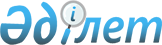 Об утверждении состава Республиканской комиссии по государственным символам
					
			Утративший силу
			
			
		
					Распоряжение Президента Республики Казахстан от 15 июля 1999 года № 58. Утратило силу Указом Президента Республики Казахстан от 29 августа 2016 года № 312     Сноска. Утратило силу Указом Президента РК от 29.08.2016 № 312.     В целях дальнейшего совершенствования деятельности Республиканской комиссии по государственным символам, образованной распоряжением Президента Республики Казахстан от 2 июля 1997 г. N 3578 , и в связи с кадровыми изменениями: 

     1. Утвердить следующий состав Республиканской комиссии по государственным символам:Государственный секретарь Республики             - председатель

Казахстанзаместитель Руководителя Администрации           - заместитель

Президента                                         председателяответственный секретарь Министерства             - секретарь

культуры и спорта Республики Казахстанчлены Комиссии:председатель Комитета социально-культурного развития и науки Сената Парламента Республики Казахстан (по согласованию)председатель Комитета социально-культурного развития Мажилиса Парламента Республики Казахстан (по согласованию)Министр обороны Республики КазахстанМинистр внутренних дел Республики КазахстанМинистр образования и науки Республики КазахстанМинистр здравоохранения и социального развития Республики КазахстанМинистр по инвестициям и развитию Республики КазахстанМинистр культуры и спорта Республики Казахстанзаведующий Отделом внутренней политики Администрации Президента Республики Казахстансекретарь маслихата города Алматы (по согласованию)Председатель Агентства Республики Казахстан по делам государственной службы и противодействию коррупциизаведующий Секретариатом Ассамблеи народа КазахстанаВалиханов                   - архитектор, автор Государственного

Шота Идрисович                Герба Республики Казахстан (по

                              согласованию)Еркимбеков                  - композитор, заслуженный деятель

Серик Жексембекович           Казахстана (по согласованию)Жусип Нурторе               - главный редактор газеты «Айкын» (по

                              согласованию)Малибеков                   - автор Государственного Герба Республики

Жандарбек Малибекович         Казахстан (по согласованию)Сулейменов                  - председатель Союза дизайнеров

Тимур Бимашевич               Казахстана (по согласованию)

      Сноска. Пункт 1 в редакции Указа Президента РК от 13.03.2012 № 284; с изменениями, внесенными указами Президента РК от 13.11.2012 № 427; от 11.04.2014 № 795; от 17.09.2014 № 911.

     2. Приложение к распоряжению Президента Республики Казахстан от 2 июля 1997 г. N 3578 (САПП Республики Казахстан, 1997 г., N 30, ст. 268) признать утратившим силу. Президент 

Республики Казахстан 
					© 2012. РГП на ПХВ «Институт законодательства и правовой информации Республики Казахстан» Министерства юстиции Республики Казахстан
				